SCHRIFTLICHE VEREINBARUNG ÜBER:………………………………………………………………………Vereinbarung zwischen den ParteienName von Partei A– im Folgenden als "X" benannt –undName von Partei B– im Folgenden als "Y" benannt –zu folgendem Anlass: (bitte hier den Anlass eintragen)PräambelDie augenblickliche Situation besteht wie folgt: (bitte hier die aktuelle Situation eintragen)Darüber hinaus wird weiterhin schriftlich festgehalten und vereinbart: (bitte hier in fortlaufenden Paragraphen weitere Übereinkünfte eintragen)Im Übrigen gelten bereits im Vorfeld getätigte Vereinbarungen auch weiterhin unverändert.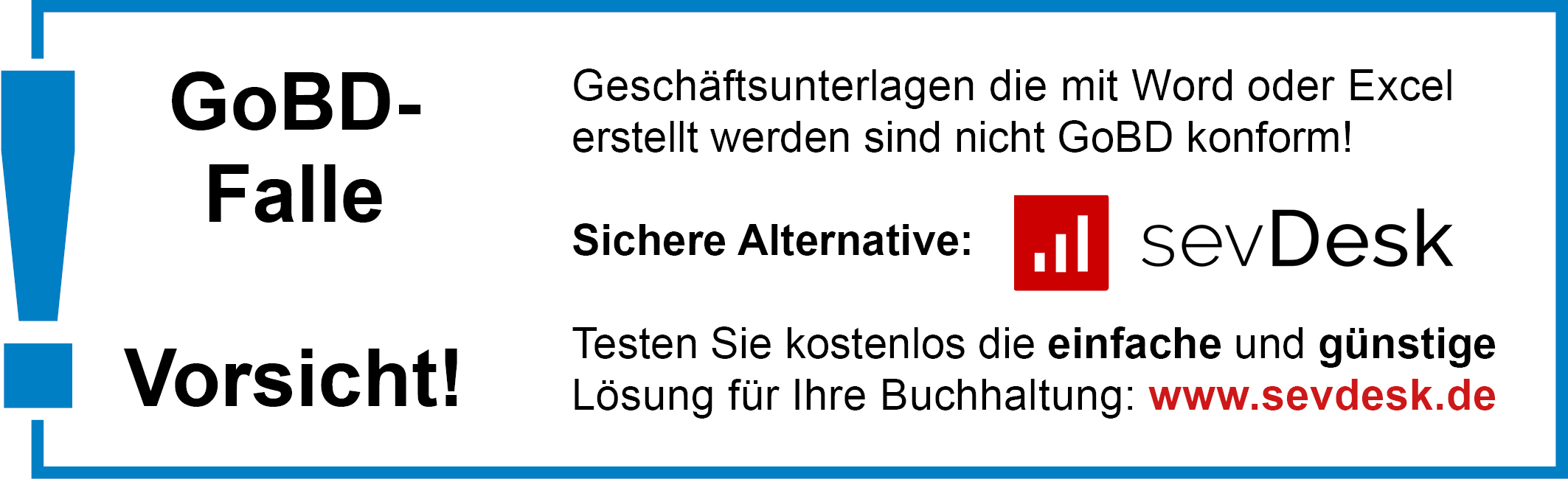 Diese Vorlage wurde erstellt von:
Rechnung-schreiben.de 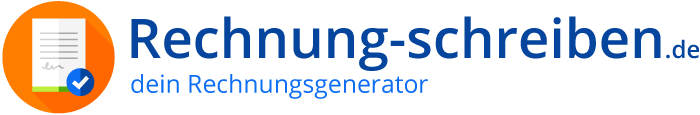 Mehr Informationen auf www.sevdesk.de 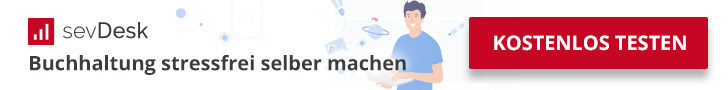 Ort, DatumUnterschrift Partei AOrt, DatumUnterschrift Partei B